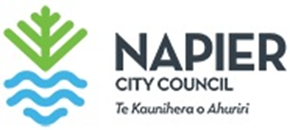 PurposeThe Revenue and Financing policy is adopted under Sections 102(1) & 103(1) of the Local Government Act 2002 and must contain Napier City Council’s general policies on the funding of operating and capital expenditure and show how the local authority has, in relation to the sources of funding identified in the policy, complied with Section 101(3) which has two parts.Policy BackgroundNapier City Council (Council) has reviewed the proposed sources of funding for operating and capital expenditure and has reviewed the funding for each activity to determine the funding policy for each. In accordance with the Local Government Act 2002 (LGA) Council has considered each activity with regard to the following:Community outcomes to which an activity contributes; andthe distribution of the benefits between the community as a whole, identifiable parts of the community and individuals; andthe period in or over which those benefits are expected to occur; andthe extent to which actions or inactions of individuals or groups contribute to the activity; andcosts and benefits of funding the activity distinctly from other activities.Council has considered each activity to determine what it considers an appropriate funding source for both operating and capital expenditure (refer to the schedule in the appendix).  Then it has considered the overall impact of any allocation of liability for revenue needs on the current and future social, economic, environmental, and cultural wellbeing of the community.  It considered the following in determining the final funding source:The nature of Napier City as a whole including as a visitor and tourist destination; andthe different costs of providing services and facilities and the associated benefits that the commercial (including accommodation providers) and industrial properties receive from those services; andthe impact of rates on residential properties, and in particular on the affordability of rates for low, average and fixed income households; andthe complexity of the rating system and the desirability of improving administrative simplicity; and The appropriate use of the General Rate.  Council has concluded that the General Rate and storm water targeted rate on commercial and industrial should have an appropriate differential recognising the issues considered above.Council has also considered the impact of fees and charges. Council uses the market rate (where permissible) as the upper limit used for determining fees or charges. Where Council believes the imposition of fees or charges at a rate above the market rate will reduce usage of the activity or facility and lead to the imposition of a greater cost on ratepayers it will modify the amount chargeable to the market rate. In selecting the market rate, the Council has made a judgement that the community values the existence of the facility and would rather fund it from rates than for the facility to close.Following consideration of the above the Council is proposing the use of the following funding toolsCouncil’s policies on funding operating expenses and capital expenditureGeneral Rates General Rates are used to fund both operating and capital expenditure.  They fund the remaining costs of Council operations after all other sources of funding have been applied.The General Rate has a significant component of public good or activities when the community benefits as a whole, and as the General Rate is a general taxing mechanism shifting the “differential factor” for each sector’s share of the city’s overall land value is the principal means that the Council has used to of achieving the desired overall rates impact on the wider community.  It cannot achieve precise equity or allocation of costs to each type of property.In determining differentials for General Rates, the intensity of development (i.e. building and surfaces) is considered a significant factor. With reference to observed property size and as the most common differential, Residential/Other was set as the base property type. Other differentials are set in reference against Residential/Other.General Rates are assessed through a combination of a Uniform Annual General Charge (UAGC) and a rate in the dollar based on land value.Council has set the following land value differential categories:Residential/Other		Commercial & Industrial		Rural ResidentialRural	The amount of the UAGC is set to ensure that the total (excluding water and wastewater rates) uniform (or fixed) rates will be between 20% to 25% of total rates that are to be collected.Differential rating category definitionsResidential/Other propertiesAny property that is not defined as Commercial & Industrial, Rural Residential or Rural.Commercial and Industrial Any property that is in a commercial or industrial zone under the District Plan or used for any business activities, except properties categorised as rural or consented for residential use, will be rated as commercial and industrial properties.Commercial and industrial activities include, but are not restricted solely to;Rural and other support activities such as transport, supplies, packhouses and wineries servicing multiple clientsProfessional offices, surgeries etc.All retail, wholesale merchandising activitiesAll forms of manufacturing and processingBars, restaurants, cafes and other service activitiesStorage facilitiesHotels, motels, B & B’s and other short-term accommodation providersTourism operationsCare facilities operated for profitRural ResidentialAny rating unit that would otherwise be classified as Residential, but is not connected or able to be connected to both the city water system and the city sewerage system.Rural Any rating unit with an area of 5 Hectares or more that is used predominantly for land based agricultural or farming activities.Targeted Rates for specific areas and/or activitiesTargeted Rates are charged to fund both operating and capital expenditure.  They are charged where Council considers it desirable to separate out the funding of an activity.  They are charged to rating units including those units that are separately inhabited which have access to or are deemed to benefit from the service provided.  Targeted rates are a funding mechanism that may be charged for activities deemed to have either a high public or a high private good to identified properties, an area of the city or the city as a whole.Some targeted rates are applied differentially using either land or capital values, however most targeted rates are applied on a uniform basis (same amount or rate in the dollar).Lump sum contributionsCouncil does not normally use any lump sum contributions.Fees and charges:Fees and charges are used to fund both operating and capital expenditure. They are applied where there is a benefit to an individual from the delivery of goods and or services and this can be charged in a cost-efficient manner. If it is possible to efficiently impose a charge, then the Council does so, on the basis of either recovering the full cost of the service, the marginal cost added by users, or at a level that the market will pay.  Fees & charges includes retail sales, ticketing, & corporate sponsorshipThe following specific types of revenue are included in fees and charges: Licence Fees Licence fees are charged where applicable and may be set by Council or by regulation. Enforcement Fees including fines and infringement feesEnforcement fees are charged where applicable. Their purpose is to promote compliance rather than to raise revenue; consequently, revenue collected may be insufficient to meet the full costs of the enforcement activity. The level of enforcement fee may also be restricted by statute or the courts.  Use of enforcement fee revenue collected may also be directed to a specific purpose by statute. Rental and Lease Income Rental and lease income are attributed to the activity with primary responsibility for the asset generating the rental or lease income. This revenue generally offsets costs of maintaining the asset and costs generally within the activity area receiving the revenue.  However, in the case of leasehold land subject to the Hawke’s Bay Endowment Land Empowering Act 2002, ground rental revenue is credited to a special fund within equity being the HB Endowment Income Account. In accordance with the Act this income is used to fund the net cost of the Napier Inner Harbour and certain foreshore reserves and other permitted activities. The land subject to the Act was vested in Council in 1989 from the Hawke’s Bay Harbour Board at the same time that Council assumed liability for the Napier Inner Harbour and former Harbour Board foreshore reserves.Waste Levy Income This is the Council share of waste levy fees collected by the Ministry for the Environment. Income is received from the Waste Levy Fund and must be applied to waste minimisation activities.Interest and dividends from investmentsInterest and dividends from investments are used to fund operating and capital expenditure.Council receives interest from its investments. Interest generated from defined funds held or collected, where Council has determined that interest will be added, are credited to the fund at year end and applied to the purposes of the fund.  Any remaining interest income is used to reduce the requirement for General Rates.Council also receives a minor amount of dividend revenue from time to time. Where applicable, this is applied to offset the cost of the activity related to the dividend income. Where dividend income relates to Council operations in general, this is applied to the same purposes as general rates.Borrowing Borrowing is primarily used as a tool to smooth cash requirements for capital acquisitions and replacements, and can be used to smooth cash requirements for large one-off operating expenditure. In certain circumstances, in accordance with Council’s financial strategy, borrowing may be used to fund operating expenditure.Proceeds from Asset SalesProceeds from asset sales are used to fund operating and capital expenditure.Council’s preference is that proceeds from asset sales are used to fund capital projects, repay debt to external parties or repay internal debt, thus replenishing reserves.  The main planned asset sales programme of Council is the ongoing freeholding of HB Endowment Land Residential Leases and the sale of land associated with the development and sale of sections in the Parklands residential subdivision.  Council also intends to review assets for potential sale to reduce debt or replace with higher yielding investments.Development and Financial ContributionsProceeds from development and financial contributions are used to fund operating and capital expenditure. They are primarily to fund capital expenditure associated with growth however some operating costs such as finance costs may be funded from this source.The existing Development Contribution policy has had limited application and as the Council has an operative Financial Contributions policy under the Resource Management Act 1991, it was decided that this was currently the preferred method of recovery of the costs relating to development. The Financial Contributions Policy will be updated as part of the review of the District Plan.Grants, subsidies and donations Revenue from these sources is actively sought to offset both operating and capital costs. Petrol Tax This is the local government share of the petrol tax levied by central government. It is used to contribute to the costs of road maintenance.Other funding sourcesCouncil continues to actively explore all possible sources of funding to assist with the funding of both operating and capital expenditure.  Any other funds derived will be used to either fund capital expenditure or to reduce the amount Council collects from rates.Council policies in relation to various funding sources to fund operating and capital expenditure (section 103 Local Government Act 2002)The table sets out for each activity funding sources that are to be used for both operating and capital expenditure.  The rationale is explained in schedule in the appendix.The schedule in the appendix records how the Council has applied the five considerations in the table below that it must consider when undertaking its funding needs analysis.Policy Review The review timeframe of this policy will be no longer than every three years.Appendix ASchedule of Activity Funding Needs Analysis Section 101(3)(a) LGARevenue and Financing PolicyRevenue and Financing PolicyRevenue and Financing PolicyRevenue and Financing PolicyApproved byCouncilCouncilCouncilDepartmentFinanceFinanceFinanceOriginal Approval Date29 June 2018Review Approval Date16 February 2021Next Review Deadline16 February 2024Document ID1296548Relevant LegislationLocal Government Act 2002Local Government Act 2002Local Government Act 2002NCC Documents ReferencedN/AN/AN/AActivityFunding sourcesFunding sourcesActivityOperationalCapitalAnimal controlPrimary sourceFees & charges (including infringement fees) 65% to 70%Other sourcesGeneral RatesAccumulated surplusesGeneral RatesFees & chargesLoans ReservesBay SkatePrimary sourceGeneral Rates 60% - 70%Other sourcesFees and charges (including Leases, retail sales, & sponsorship)Accumulated surplusesGeneral RatesFees & chargesLoansReservesBuilding consentsPrimary sourceFees and charges 80%Other sourcesGeneral RatesTargeted RatesReserves LoansNilCemeteriesThis includes the contribution that NCC makes towards HB Crematorium in HastingsPrimary sourceGeneral Rates 70% to 80%Other sourcesUser fees & chargesAccumulated surplusesGeneral RatesFees & chargesLoansReservesCity developmentPrimary sourceGeneral Rates 100%Other sourcesReservesLoansFees and charges (where appropriate) No significant capital expenditure but minor capital expenditure is funded from General Rates, Reserves and LoansCommunity facilitiesPrimary sourceGeneral Rates 80% – 90%Other sourcesFees & charges, including lease income, one off grants, naming rightsAccumulated surplusesGeneral RatesFees & charges,LoansReservesGrants & donationsCommunity strategiesPrimary source General Rates 100%Other sources Fees & charges, including bequest and external fundingReservesAccumulated surplusesGeneral RatesFees & chargesLoansReservesDemocracy & GovernancePrimary sourceGeneral Rates,100%Other sourcesFees & charges, including for LGOIMAsReservesNilEvents and marketingPrimary sourceGeneral Rates 90% – 95%Other sourcesGrantsFees & charges, including ticketing, corporate sponsorship, vendorsAccumulated surplusesLoansHousingPrimary sourceFees & charges 100% (rentals)Other sourcesGeneral RatesLoansAccumulated surplusesFees & charges (rentals)LoansGrantsReservesGeneral RatesInner harbourPrimary sourceGeneral Rates 50% to 60%Other sourcesFees and chargesReserves, surplus revenue from inner harbour land holdingAccumulated surplusesFees and chargesGeneral RatesReservesLoans Financial and/or Development Contributions.Kennedy Park ResortPrimary sourceFees and charges 100%Accumulated surplusesFees and chargesLoansReservesLagoon farmPrimary sourceFees and charges 90% - 100%Other sourcesReservesAccumulated surplusesFees and chargesReserves LoansLibrariesPrimary sourceGeneral Rates 90% - 95% - Other sourcesFees & charges (fines) Grants & bequestsAccumulated surplusesFees & charges, finesGeneral RatesGrants & bequests LoansReservesFinancial and/or Development ContributionsMarine Parade poolsPrimary sourceGeneral Rates 60% - 80%Other sourcesFees & chargesAccumulated surplusesGeneral RatesFees & chargesLoans Reserves Financial and/or Development Contributions McLean ParkPrimary sourceFees and charges, 100% tickets, sponsorship, corporate box revenue, naming rightsGeneral RatesAccumulated surplusesFees and chargesGeneral and targeted rates Ticket salesLoans Reserves, Grants & bequestsSponsorship, & corporate box revenue, naming rightsMTG Hawkes BayPrimary sourceGeneral Rates 65% - 75%Other sourcesFees and chargesContribution from other local authoritiesBequestsGrants, donations & retail salesAccumulated surplusesGeneral RatesFees and chargesContribution from other local authoritiesBequestsGrantsDonationsLoansReservesSponsorship, & naming rightsNapier Aquatic CentrePrimary sourceGeneral Rates 65% - 75%Other sourcesFees & chargesAccumulated surplusesGeneral RatesFees & chargesLoansReservesNapier I-SitePrimary sourceFees and charges 65% to 75%Other sourcesGeneral RatesAccumulated surplusesGeneral RatesFees and chargesTargeted ratesLoansReservesNapier Municipal TheatrePrimary sourceGeneral Rates 50% - 55%Other sourcesFees and chargesBequestsGrants, donations & sponsorshipAccumulated surplusesGeneral RatesFees and chargesBequestsGrants, donations & sponsorshipLoansReservesNaming rightsNapier Conferences and EventsPrimary sourceFees and charges 90% to 95%Other sourcesGeneral RatesAccumulated surplusesFees and chargesGeneral RatesTargeted ratesLoans ReservesNational Aquarium of NZPrimary sourceFees and charges 75% - 80%Other sourcesGrantsSponsorships, bequests & philanthropicGeneral RatesAccumulated surplusesFees and chargesGeneral RatesTargeted ratesGrantsSponsorships, bequests & philanthropicSponsorship Loans ReservesNaming rightsPar2 Mini golfPrimary sourceFees and chargesRetail sales 100%Accumulated surplusesFees and chargesReserves LoansParkingPrimary sourceFees and charges 80% to 90%Other sourcesTargeted ratesReservesAccumulated surplusesTargeted ratesGeneral RatesLoans ReservesFinancial and/or Development ContributionsParklands residential developmentPrimary sourceFees and charges 100%Other sourcesReservesLoansReservesProperty holdingsPrimary sourceFees and charges 100%Other sourcesFees and charges (lease income)ReservesAccumulated surplusesFees and charges (lease income)LoansReservesPublic toiletsPrimary sourceGeneral Rates 95% - 100Other sourcesFees and chargesReservesLoansReservesGeneral RatesRegulatory solutionsPrimary sourceGeneral Rates 55% - 65%Other sourcesFees and charges,ReservesAccumulated surplusesLoansReservesReservesPrimary sourceGeneral Rates 85% - 90%Other sourcesFees and charges (rentals and leases)Accumulated surplusesGeneral RatesFees and chargesTargeted ratesLoansBequests ReservesFinancial and/or Development Contributions Grants and subsidiesNaming rights & sponsorshipResource consentsPrimary source60% of the activity’s costs are recovered from General RatesResource consents fees and charges are set to recover 100% of costs for services provided  Other sourcesReservesNilSportsgroundsPrimary sourceGeneral Rates 90% - 95%Other sourcesFees and charges (rentals and leases)Accumulated surplusesGeneral RatesFees and chargesTargeted RatesNaming rightsSponsorshipLoansBequests ReservesFinancial and/or Development ContributionsStormwaterPrimary sourceTargeted Rates 95% - 100%Other sourcesGeneral RatesReservesFees and charges (connection fees)Accumulated surplusesGeneral and Targeted RatesFees and chargesFinancial and/or Development ContributionsLoansReserves TransportationPrimary sourceNZTA subsidy 50% – 60% (for subsidised work programme only), 15.3% for CBD sweeping, 85% for LED replacement programmeOther sourcesGeneral RatesFees and charges Petrol taxAccumulated surpluses from Targeted Rates, General Rate, fees and charges Petrol taxNZTA subsidy 50% – 60% (for subsidised work programme only), 15.3% for CBD sweeping, 85% for LED replacement programmeFinancial and/or Development ContributionsLoansReservesGrants and donations (e.g. cycle ways)Waste minimisationPrimary source 80% - 90%Fees and chargesTargeted Rates Waste minimisation levyOther sourcesGeneral RatesReservesAccumulated surplusesFees and chargesGeneral and Targeted Rates Waste minimisation levy ReservesLoansFinancial ContributionsWastewaterPrimary source 100%Targeted Differential RatesFees and charges (including trade waste bylaw charges)Accumulated surplusesTargeted Differential RatesGeneral RatesFees and chargesLoansReserves Development and/or Financial ContributionsWater supplyPrimary source 100%Targeted Differential RatesWater ratesFees and charges (not including water by meter rate)Accumulated surplusesTargeted Differential RatesWater ratesGeneral RatesFees and chargesLoansReservesFinancial and/or Development ContributionsLocal Government Act 2002 sectionAreas of considerationDescription of the matter Council might considers.101(3)(a)(i)Community outcomeThe Council determined which of its community outcomes each activity primarily contributes to. There may not be strong link between community outcomes and funding requirements for an activitys.101(3)(a)(ii)Who benefits?What the distribution of benefits is between the whole community, identifiable parts of the community and individuals.  Often referred to as the public/private good split.s.101(3)(a)(iii)Period of benefitFor most operational expenses, the benefit is received in the year the expense is incurred.Some operational expenses (provisions) may have a benefit over multiple years and so the Council may choose to fund the activity over that period.Expenditure which results in an asset either being replaced (renewals) or new assets provide benefit over multiple years.s.101(3)(a)(iv)Whose acts create a needCouncil used the principle that those who cause additional cost either by action or inaction are considered in this section.  These may be different groups from those who have been identified within the “who benefits” consideration above.  Often referred to as the exacerbator pays principles.101(3)(a)(v)Separate fundingCouncil considered the costs and benefits of funding an activity separately, including in relation to transparency and accountability. It also considered matters such as the financialscale of the activity, administrative cost, and legal requirements.ActivityCommunity outcomeWho benefits?Period of benefitWhose acts create a needSeparate fundingRationaleTo be recovered from Public Good toolsFunding sourcesFunding sourcesActivityCommunity outcomeWho benefits?Period of benefitWhose acts create a needSeparate fundingRationaleTo be recovered from Public Good toolsOperationalCapitalAnimal controlA safe and healthy city that supports community well-beingCommunity as a whole Animal ownersIntergenerationalAll animal owners create the need however irresponsible owners create a greater cost.Legislative (Dog Control Act)No reason identified to fund the net cost of this activity (after non rate revenue sources) separately from other activities.The private benefit is predominantly funded from annual dog licence fees.Animal control is primarily a health & safety service for the community & therefore benefits everyone. There are costs that the Council can directly attribute to individual owners.30% - 35%General ratesFees & charges (including infringement fees)Accumulated surpluses from General rates, fees & charges,Loans ReservesBay SkateA vibrant innovative city for everyoneDirect users, local businesses, parents, tourists and visitorsCommunity as a whole as the facility provides a safe location for users to undertake their sportIntergenerationalNilNo reason identified to fund the net cost of this activity (after non rate revenue sources) separately from other activitiesEveryone has the ability to use the facility and Council can identify the users60% - 70%General ratesFees and charges (including Leases, retail sales, & sponsorship)Accumulated surpluses from General rates, fees & charges,LoansReservesBuilding consentsA safe and healthy city that supports community well-beingThe property owner and inhabitant. There is a wider benefit from buildings being built to codeIntergenerational because of the life of the structures for which consents are issued.People constructing non consented buildings, construction industry parties not complying with the Building ActCouncil funds the cost of inspecting and maintaining a database on swimming pools through a target rate to properties that have a swimming pool.No reason identified to fund the net cost of this activity (after the swimming pool targeted rate and other non-rate revenue sources) separately from other activities Most activity costs are funded by fees from applicants.This benefits the property owner and inhabitant. There is a wider benefit from buildings being built to code.20%Fees and chargesGeneral ratesTargeted ratesReserves LoansNilCemeteriesThis includes the contribution that NCC makes towards HB Crematorium in HastingsExcellence in infrastructure and public services for now and in the futurethe community as a whole, any identifiable part of the community, and individuals Intergenerational – history & physical infrastructureNo significant exacerbatorsNo reason identified to fund the net cost of this activity (after non rate revenue sources) separately from other activities Wider public benefit for open space & recognition & place of remembrance. Private benefit – place where people can be interred, cost of the plot & interment75%General ratesUser fees & chargesAccumulated surpluses from General rates, fees & charges,LoansReservesCity developmentA vibrant innovative city for everyoneThe community as a whole benefit from this activity except where there is a private plan change that has specific benefits to the applicantThe outcomes of this activity result in ongoing benefits and some of these benefits can last a significant period of timeApplicants for private plan changesNo reason identified to fund the net cost of this activity (after non rate revenue sources) separately from other activities .City Development is an ongoing activity to help citizens and elected officials design and deliver the Vision for Napier City. This predominantly results in benefits for the whole community.  Debt or loan funding can be used where there is large non-recurring expenditure 100%General ratesReservesLoansFees and charges (where appropriate) No significant capital expenditure but minor capital expenditure is funded from general rates and reserves.Community facilitiesA safe & healthy city that supports community well-beingThe community as a whole including users of the facilitiesIntergenerational because of the life of the facilitiesUsers of the facilities who put greater demands on the facilitiesNo reason identified to fund the net cost of this activity (after non rate revenue sources) separately from other activities Community as a whole benefit from having these facilities available but there is the ability to identify & charge users.85%General ratesFees & charges, including lease income, one off grants, naming rightsAccumulated surpluses from General rates, fees & charges,LoansReservesGrants & donationsCommunity strategiesCouncil works with & for the communityThe community as a wholeThe outcomes of this activity result in ongoing benefitsAntisocial behaviour by individuals and groupsLegislationNo reason identified to fund the net cost of this activity (after non rate revenue sources) separately from other activities This is a core Council activity which changes the response to the needs of the community for which everyone benefits100%General rates Fees & charges, Including bequest and external fundingReservesAccumulated surpluses from General rates, fees & chargesLoansReservesDemocracy & GovernanceCouncil works with and for the communityThe community as a wholeShort termLGOIMA requests (vexatious & legitimate)No reason identified to fund the net cost of this activity (after non rate revenue sources) separately from other activities All residents and rate payers have equal opportunity to benefitAll have the ability to contribute to this activity therefore no differential, general rates100%General rates,Fees & charges, Including for LGOIMAsReservesNilEvents and marketingA vibrant innovative city for everyoneThe community as a whole receives social, cultural and economic benefitParticipants and/or usersShort termNo significant exacerbatorsNo reason identified to fund the net cost of this activity (after non rate revenue sources) separately from other activities Events are a key part of the Napier City’s social, economic and cultural fabric, therefore the benefits that are received are both general and specific.95%General ratesGrantsFees & charges, including ticketing, corporate sponsorship, vendorsNilHousingA safe and healthy city that supports community well-beingUsers of the facilities and the wider communityIntergenerationalInability of other entities to provide adequate social housing to meet local demandNo reason identified to fund the net cost of this activity (after non rate revenue sources) separately from other activities Responding to an identified need in our community. The users of the facilities are the primary beneficiaries of this activity.0%Fees & charges (rentals)General ratesLoansAccumulated surpluses from Fees & charges (rentals)LoansGovernment grantsReservesGeneral ratesInner harbourA vibrant innovative city for everyoneThe users of the facilities and the wider community in terms of the amenity value.IntergenerationalIndividual undertaking Illegal activitiesNo reason identified to fund the net cost of this activity (after non rate revenue sources) separately from other activities The users of the facilities receive a significant benefit but the wider community receives benefit through the amenity value.50% - 60%Fees and chargesGeneral ratesReserves, surplus revenue from inner harbour land holdingAccumulated surpluses from Fees and charges, general rates, reserves, Loans Financial and\or Development contributions.Kennedy Park ResortA vibrant innovative city for everyoneDirect users and ratepayers by the surplus generated. Local retail, hospitalityIntergenerationalNone identifiedNo reason identified to fund the net cost of this activity (after non rate revenue sources) separately from other activities Provides a range of affordable visitor amenities that generates a surplus for Council to use as it sees fit.0%Fees and chargesAccumulated surpluses from Fees and charges,Loans,ReservesLagoon farmA sustainable cityThe community as a whole (has the ability to subsidise rates).IntergenerationalNilNo reason identified to fund the net cost of this activity (after non rate revenue sources) separately from other activities This activity currently breaks even and does not require any significant additional funding.0% - 10%Fees and chargesReservesAccumulated surpluses from Fees and chargesReserves, LoansLibrariesA safe & healthy city that supports community well-beingThe community as a whole however it is possible to identify usersBoth long and short term benefits.Researchers, people who demand excessive staff time for professional and commercial purposesNo reason identified to fund the net cost of this activity (after non rate revenue sources) separately from other activities Everyone has the ability to use the library and we can identify certain users for specific services90% - 95%Fees & charges (fines) General ratesGrants & bequestsAccumulated surpluses from Fees & charges, finesGeneral ratesGrants & bequests LoansReservesFinancial and\or Development contributionsMarine Parade poolsA safe & healthy city that supports community well-beingThe community as a whole including users of the facilityIntergenerationalNone identifiedNo reason identified to fund the net cost of this activity (after non rate revenue sources) separately from other activities Everyone has the ability to use the facility and Council can identify the users60% - 80%Fees & chargesGeneral ratesAccumulated surpluses from general ratesFees & chargesLoans Reserves Financial and\or Development contributions McLean ParkA vibrant innovative city for everyoneThe regional community as a whole Users, spectators, events, national, regional and local organisations, businessesIntergenerationalNone identifiedNo reason identified to fund the net cost of this activity (after non rate revenue sources) separately from other activities The region benefits by having this facility and those who attend or participate in events0%Fees and charges, tickets, sponsorship, corporate box revenue, naming rightsAccumulated surpluses from fees and charges, general and targeted rates, tickets,Loans Reserves, Grants & bequestsSponsorship & corporate box revenue, naming rightsMTG Hawkes BayA vibrant innovative city for everyoneThe whole region, users and visitorsIntergenerationalNone identifiedNo reason identified to fund the net cost of this activity (after non rate revenue sources) separately from other activities The provision of this activity enhances the social and cultural fabric and preserves our heritage and celebrates artistic innovation for future generations. Therefore, the whole region benefits65% - 75%General ratesFees and chargesContribution from other local authoritiesBequestsMinistry of Education, grants, donations & retail salesAccumulated surpluses from General rates, fees and chargesContribution from other local authoritiesBequestsMinistry of Education grantsDonations,Loans, ReservesSponsorship & naming rightsNapier Aquatic CentreA safe & healthy city that supports community well-beingThe community as a whole including users of the facilityIntergenerationalNone identifiedNo reason identified to fund the net cost of this activity (after non rate revenue sources) separately from other activities Everyone has the ability to use the facility and Council can identify the users65% - 75%Fees & chargesGeneral ratesLoans,Accumulated surpluses from general rates, fees & chargesReservesNapier I-SiteA vibrant innovative city for everyoneVisitors, regional tour operators and accommodation providers, hospitality, local businessesShort term expenditure with ongoing benefitsBuilding – intergenerational equityCruise ships passengers and operatorsNo reason identified to fund the net cost of this activity (after non rate revenue sources) separately from other activities Visitors, regional tour operators and accommodation providers, hospitality, local businesses therefore creating economic benefit for the city25% - 35%General ratesFees and chargesAccumulated surpluses from General ratesFees and chargesTargeted ratesLoansReservesNapier Municipal TheatreA vibrant innovative city for everyoneThe community as a whole including users of the facilityIntergenerationalNone identifiedNo reason identified to fund the net cost of this activity (after non rate revenue sources) separately from other activities The provision of this activity enhances the social and cultural fabric and celebrates artistic innovation for future generations. Therefore, the whole City benefits50% - 55%General ratesFees and chargesBequestsGrants, donations & sponsorshipAccumulated surpluses from general ratesFees and chargesBequests Grants, donations & sponsorshipLoans, ReservesNaming rightsNapier War Memorial Conference CentreA vibrant innovative city for everyoneThe immediate users. Local businesses receive a benefit from out of town users. Locals benefit from general hireage of the facility. Intergenerational - 20-30 yearsNone identifiedNo reason identified to fund the net cost of this activity (after non rate revenue sources) separately from other activities Building = War Memorial CentreActivity = Conference CentreThe Napier War Memorial Conference Centre is suitable for a wide range of events and attracts local, national and international conferences and events and provides a facility for the community which generates economic wellbeing.5% - 10%Fees and chargesGeneral ratesAccumulated surpluses from Fees and chargesGeneral ratesTargeted ratesLoans ReservesNational Aquarium of NZA vibrant innovative city for everyoneLocal, domestic and international visitorsBusinesses and local economyHistorical and heritage, customary practices – especially Maori and PacificaIntergenerationalPolluters, sanctuary requirementsNo reason identified to fund the net cost of this activity (after non rate revenue sources) separately from other activities It attracts locals and visitors to the city which provides enhances economic activity20% - 25%Fees and chargesGrantsSponsorships, bequests & philanthropicGeneral ratesAccumulated surpluses from Fees and chargesGeneral ratesTargeted ratesGrants Loans ReservesNaming rightsPar2 mini golfA vibrant innovative city for everyoneUsers, visitors and familiesIntergenerationalNone identifiedNo reason identified to fund the net cost of this activity (after non rate revenue sources) separately from other activities It attracts locals and visitors and is a fun family friendly activity for all ages from which the Council fully recovers its cost0%Fees and charges, retail sales Accumulated surpluses from Fees and chargesReserves LoansParkingA vibrant innovative city for everyoneRetailers, visitors and the community as a whole and those with a parking exemptionThere are assets within this activity that have an intergenerational lifeVehicle drivers, non-compliant vehicle operators and property owners within parking exemption areas.Council separately charges CBD and outer commercial properties a targeted rate for the provision of additional offstreet parking.Apart for these targeted rates no further reason has been identified to fund this activity separately from other activitiesParking ensures that safe parking facilities are available to the residents and visitors to Napier City to enable optimal vehicle circulation0%Fees and charges Targeted ratesReservesAccumulated surpluses from Fees and chargesTargeted ratesGeneral ratesLoans ReservesFinancial and\or Development contributionsParklands residential developmentA sustainable cityThe community as a wholeIntergenerationalNilNo reason identified to fund the net cost of this activity (after non rate revenue sources) separately from other activities This activity currently provides significant income that subsidises rates0%Fees and chargesReservesAccumulated surpluses from Fees and charges LoansReservesProperty holdingsA sustainable cityThe community as a whole (has the ability to subsidise rates).IntergenerationalNon-compliant lease holdersNo reason identified to fund the net cost of this activity (after non rate revenue sources) separately from other activities This activity generates cash surpluses which enables the subsidy of rates0%Fees and charges (lease income)ReservesLoansAccumulated surpluses from Fees and charges (lease income) LoansReservesPublic toiletsExcellence in infrastructure and public services for now and in the futureThe community and visitorsIntergenerational (up to 20 years)Visitors have created an additional cost.VandalismCruise shipsFreedom campersMajor inner-city eventsNo reason identified to fund the net cost of this activity (after non rate revenue sources) separately from other activities Providing public amenities however, there is a requirement to provide these facilities for areas that have high visitor numbers95% - 100%Fees and chargesGeneral ratesReservesLoans,ReservesGeneral RatesRegulatory solutionsA safe and healthy city that supports community well-being.The users of the services and the community, however the effective provision of this activity results in public health and the avoidance of nuisanceLimited to the period of the operation.Non-compliant businesses and individualsNo reason identified to fund the net cost of this activity (after non rate revenue sources) separately from other activities The effective provision of this activity results in public health and the avoidance of nuisance55% - 65%Fees and charges,General ratesReservesNilReservesA safe and healthy city that supports community well-beingOccupiers, leases and hirers of the reservesContributes to the City’s green space, biodiversity and environmental outcomesEveryone benefits but the occupiers receive a higher benefitIntergenerational - ongoing with assets having a life of greater than 10 yearsVandalism, events, theft, freedom campersNo reason identified to fund the net cost of this activity (after non rate revenue sources) separately from other activities Everyone benefits but the occupiers receive a higher benefit and therefore a range of funding sources are used.85% - 90%General ratesFees and charges (rentals and leases)Accumulated surpluses from General rates, fees and chargesTargeted rates,Loans, Bequests, ReservesFinancial and\or Development Contributions, Grants and subsidiesNaming rights & sponsorshipResource consentsA sustainable cityThe relevant community (through the consent process), free planning advice, public counter, responding to complaints, compliant & safe buildings in the community. Notified and non-notified consents have different levels of benefitIntergenerational due to the nature of the activities for which the consents are issued.Resource consent holders who do not comply with the resource consent conditions. Unconsented activities. Vexatious and frivolous objectorsNo reason identified to fund the net cost of this activity (after non rate revenue sources) separately from other activities The relevant community (through the consent process), notified and non-notified consents have different levels of benefit.60% of the activity’s costs are recovered from general ratesResource consents fees and charges are set to recover 100% of costs for services provided  Fees and chargesGeneral ratesReservesNilSportsgroundsSafe and healthy city that supports community well-beingPeople who actively participate in the sportsgroundDirect participants and indirect participants (spectators)Contributes to the City’s green spaceEveryone benefits but the active participants and local businesses have a higher benefitIntergenerational - ongoing with assets having a life of greater than 10 yearsSports people, park users, vandalism, parents, eventsNo reason identified to fund the net cost of this activity (after non rate revenue sources) separately from other activities Everyone benefits but the active participants and local businesses have a higher benefit and therefore a range of funding sources are used90% - 95%General ratesFees and charges  (rentals and leases)Accumulated surpluses from General rates, fees and charges targeted ratesNaming rightsSponsorshipLoans, Bequests ReservesFinancial and\or Development ContributionsStormwaterA vibrant innovative city for everyoneExcellence in infrastructure and public services for now and in the futureThe community as a wholeThere can be identifiable parts of the community that receive higher levels of serviceIntergenerational (up to 100 years)Commercial density creates additional cost and need for the activityFunding this activity separately through a targeted rate provides greater transparency so ratepayers understand the cost of stormwater servicesThe whole community benefits from the provision of storm water, however some properties based on location receive a different level of service95% - 100%General ratesTargeted ratesReservesFees and charges (connection fees)Accumulated surpluses from general and targeted rates, fees and chargesFinancial and\or Development contributionsLoansReserves TransportationExcellence in infrastructure and public services for now and in the futureUsers both public and private. There is a range of between 60% to 80% for private good.IntergenerationalHeavy vehicles, irresponsible road users, high density properties creating high traffic impactsCurrently not practical and no benefit in funding this activity separatelyThe transportation activity provides economic, private and community benefit and is essential for the safe functionality and connectivity of the City.40% - 60%NZTA subsidyGeneral ratesFees and charges Petrol taxAccumulated surpluses from targeted rates, general rate, fees and charges Petrol taxNZTA subsidyFinancial and\or Development contributionsLoansReservesGrants and donations (e.g. cycle ways)Waste minimisationA sustainable cityThe individual and the community as a wholeIntergenerationalIllegal dumping creates an additional cost for Council, inappropriate disposal of hazardous wasteSeparate Targeted rates are charged to fund the cost of kerbside refuse collections and the kerbside recycling service.  This makes the cost of these services transparent to ratepayers.No reason has been identified to fund the net cost of the remainder this activity that relates to litter bins, illegal dumping & hazardous waste disposal (after non rate revenue sources) separately from other activities  Effective and efficient systems for the collection and disposal of refuse and collection of recyclable materials benefit both the individual (enabling disposal) and the community by reducing the adverse environmental impacts.20%Fees and chargesTargeted rates General ratesWaste minimisation levyReservesAccumulated surpluses from Fees and charges, targeted rates, general rates,Waste minimisation levy, Reserves,LoansFinancial contributionsWastewaterExcellence in infrastructure and public services for now and in the futurePrivate benefit for people to dispose of their waste. Public benefit for the community to have an appropriate environmental solutionIntergenerational (up to 100 years)Industries with high waste volumes and loadings, unconsented activity, low volume high impact wasteFunding this activity separately through a targeted rate provides greater transparency so ratepayers understand the cost of wastewater services.Provides human and environmental benefits to both the community and the wider region0%Targeted differential ratesFees and charges (including trade waste bylaw charges)Accumulated surpluses from Targeted differential rates, General rates, fees and chargesLoansReserves Development and\or Financial contributionsWater supplyA safe and healthy city that supports community well-beingThe users of the water supply are the primary beneficiaries however there is a wider benefit of having a potable water supply (90 private/10 public)IntergenerationalCentral Government legislation, illegal connections, high use usersFunding this activity separately through a targeted rate provides greater transparency so ratepayers understand the cost of water supply services.The provision of potable water supply is of benefit to individuals and the wider community0%Targeted differential ratesWater ratesFees and charges (not including water by meter rate)Accumulated surpluses from Targeted differential rates, water rates, general rates, fees and chargeLoans,Reserves,Financial and\or Development contributions